Competency Self-Assessment Tracking ToolName    		 	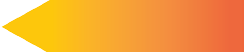 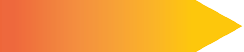 What is the evidence?How did you grow in this target area?Competency Learning TargetWhere do you want to grow in this target area?What might be the evidence?